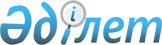 2022-2024 жылдарға арналған Аққайың ауданының Григорьевка ауылдық округінің бюджетін бекіту туралыСолтүстік Қазақстан облысы Аққайың ауданы маслихатының 2021 жылғы 30 желтоқсандағы № 8-16 шешімі
      Ескерту. 01.01.2022 бастап қолданысқа еңгізіледі - осы шешімнің 6-тармағымен.
      Қазақстан Республикасының Бюджет кодексінің 9-1, 75-баптарына, Қазақстан Республикасының "Қазақстан Республикасындағы жергілікті мемлекеттік басқару және өзін-өзі басқару туралы" Заңының 6-бабына сәйкес Солтүстік Қазақстан облысы Аққайың ауданының мәслихаты ШЕШТІ:
      1. 2022-2024 жылдарға арналған Аққайың ауданының Григорьевка ауылдық округінің бюджеті осы шешімге тиісінше 1, 2 және 3-қосымшаларға сәйкес, оның ішінде 2022 жылға мынадай көлемдерде бекітілсін:
      1) кірістер – 54464,5 мың теңге:
      салықтық түсімдер – 2931 мың теңге;
      салықтық емес түсімдер – 214 мың теңге;
      негізгі капиталды сатудан түсетін түсімдер - 0 мың теңге;
      трансферттер түсімі – 51319,5 мың теңге;
      2) шығындар – 55618,4 мың теңге;
      3) таза бюджеттік кредиттеу - 0 мың теңге:
      бюджеттік кредиттер - 0 мың теңге;
      бюджеттік кредиттерді өтеу - 0 мың теңге;
      4) қаржы активтерімен операциялар бойынша сальдо - 0 мың теңге:
      қаржы активтерін сатып алу - 0 мың теңге;
      мемлекеттің қаржы активтерін сатудан түсетін түсімдер - 0 мың теңге;
      5) бюджет тапшылығы (профициті) - - 1153,9 теңге;
      6) бюджет тапшылығын қаржыландыру (профицитін пайдалану) - 1153,9 мың теңге:
      қарыздар түсімі - 0 мың теңге;
      қарыздарды өтеу - 0 мың теңге;
      бюджет қаражатының пайдаланылатын қалдықтары – 1153,9 мың теңге.
      Ескерту. 1-тармақ жаңа редакцияда - Солтүстік Қазақстан облысы Аққайың ауданы маслихатының 25.03.2022 № 9-26 (01.01.2022 бастап қолданысқа енгізіледі) шешімімен; 25.08.2022 № 18-4 (01.01.2022 бастап қолданысқа енгізіледі) ; 18.11.2022 № 21-4 (01.01.2022 бастап қолданысқа енгізіледі) шешімдерімен.


      2. 2022 жылға арналған ауылдық округ бюджетінің кірістері Қазақстан Республикасы Бюджет кодексіне сәйкес мына салықтық түсімдер есебінен қалыптастырылатыны белгіленсін:
      1) аудандық маңызы бар қаланың, ауылдың, кенттің, ауылдық округтің аумағындағы осы салықты салу объектілері бойынша жеке тұлғалардың мүлкіне салынатын салық;
      2) аудандық маңызы бар қаланың, ауылдың, кенттің аумағындағы жер учаскелері бойынша жеке және заңды тұлғалардан алынатын, елдi мекендер жерлерiне салынатын жер салығы;
      3) мыналардан:
      тұрғылықты жері аудандық маңызы бар қаланың, ауылдың, кенттің аумағындағы жеке тұлғалардан;
      өздерінің құрылтай құжаттарында көрсетілетін тұрған жері аудандық маңызы бар қаланың, ауылдың, кенттің аумағында орналасқан заңды тұлғалардан алынатын көлік құралдары салығы;
      4) сыртқы (көрнекі) жарнаманы:
      аудандық маңызы бар қаладағы, аулдағы, кенттегі үй-жайлардың шегінен тыс ашық кеңістікте;
      аудандық маңызы бар қаланын, аулдын, кенттің, аулдық округтің аумақтары арқылы өтетін жалпыға ортақ пайдаланылатын автомобиль жолдарының бөлінген белдеуінде;
      елді мекендерден тыс жердегі үй-жайлардың шегінен тыс ашық кеңістікте және жалпыға ортақ пайдаланылатын автомобиль жолдарының бөлінген белдеуінен тыс жерде орналыстырғаны үшін төлемақы;
      5) бірыңғай жер салығы;
      6) жер учаскелерін пайдалағаны үшін төлемақы.
      3. Ауылдық округ бюджетінің кірістері мына салықтық емес түсімдер есебінен қалыптастырылатыны белгіленсін:
      1) аудандық маңызы бар қалалардың, ауылдардың, кенттердің, ауылдық округтердің әкімдері әкімшілік құқық бұзушылықтар үшін салатын айыппұлдар;
      2) жеке және заңды тұлғалардың ерікті түрдегі алымдары;
      3) аудандық маңызы бар қаланың, ауылдың, кенттің, ауылдық округтің коммуналдық меншігінен (жергілікті өзін-өзі басқарудың коммуналдық меншігінен) түсетін кірістер:
      аудандық маңызы бар қала, ауыл, кент, ауылдық округ әкімі аппаратының шешімімен құрылған коммуналдық мемлекеттік кәсіпорындардың таза кірісі бөлігінің түсімдері;
      аудандық маңызы бар қаланың, ауылдың, кенттің, ауылдық округтің коммуналдық меншігіндегі (жергілікті өзін-өзі басқарудың коммуналдық меншігіндегі) заңды тұлғаларға қатысу үлестеріне кірістер;
      аудандық маңызы бар қаланың, ауылдың, кенттің, ауылдық округтің коммуналдық меншігінің (жергілікті өзін-өзі басқарудың коммуналдық меншігінің) мүлкін жалға беруден түсетін кірістер;
      аудандық маңызы бар қаланың, ауылдың, кенттің, ауылдық округтің коммуналдық меншігінен (жергілікті өзін-өзі басқарудың коммуналдық меншігінен) түсетін басқа да кірістер;
      4) аудандық маңызы бар қала, ауыл, кент, ауылдық округ бюджеттеріне түсетін басқа да салықтық емес түсімдер.
      4. Мыналар аудандық маңызы бар қала, ауыл, кент, ауылдық округ бюджеттеріне негізгі капиталды сатудан түсетін түсімдер болып табылады:
      1) аудандық маңызы бар қала, ауыл, кент, ауылдық округ бюджеттерінен қаржыландырылатын мемлекеттік мекемелерге бекітіп берілген мемлекеттік мүлікті сатудан түсетін ақша;
      2) ауыл шаруашылығы мақсатындағы жер учаскелерін сатудан түсетін түсімдерді қоспағанда, жер учаскелерін сатудан түсетін түсімдер;
      3) жер учаскелерін жалға беру құқығын сатқаны үшін төлемақы.
      5. Аудан бюджетінен ауылдық округ бюджетіне табысталған бюджеттік субвенция сомасы 41756 мың теңге белгіленсін.
      6. Осы шешім 2022 жылғы 1 қаңтардан бастап қолданысқа енгізіледі. 2022 жылға арналған Аққайың ауданының Григорьевка ауылдық округінің бюджеті
      Ескерту. 1-қосымша жаңа редакцияда - Солтүстік Қазақстан облысы Аққайың ауданы маслихатының 25.03.2022 № 9-26 (01.01.2022 бастап қолданысқа енгізіледі) шешімімен; 25.08.2022 № 18-4 (01.01.2022 бастап қолданысқа енгізіледі) ; 18.11.2022 № 21-4 (01.01.2022 бастап қолданысқа енгізіледі) шешімдерімен. 2023 жылға арналған Аққайың ауданының Григорьевка ауылдық округінің бюджеті 2024 жылға арналған Аққайың ауданының Григорьевка ауылдық округінің бюджеті
					© 2012. Қазақстан Республикасы Әділет министрлігінің «Қазақстан Республикасының Заңнама және құқықтық ақпарат институты» ШЖҚ РМК
				
      Солтүстік Қазақстан облысыАққайың ауданы мәслихатының хатшысы 

Е. Жәкенов
Солтүстік Қазақстан облысыАққайың ауданы мәслихатының2021 жылғы 30 желтоқсандағы№ 8-16 шешіміне1-қосымша
Санаты
Сыныбы
Кіші сыныбы
Атауы
Сомасы, мың теңге
1) Кірістер
54464,5
1
Салықтық түсімдер
2931
04
Меншікке салынатын салықтар
2928,6
1
Мүлікке салынатын салықтар
96
3
Жер салығы
58,6
4
Көлік құралдарына салынатын салық
2774
05
Ішкі салықтар тауарларға, жұмыстарға және қызметтерге
2,4
3
Жер учаскелерін пайдаланғаны үшін төлем
2,4
2
Салықтық емес түсімдер
214
01
Мемлекеттік меншіктен түсетін кірістер
214
5
Мемлекет меншігіндегі мүлікті жалға беруден түсетін кірістер
214
3
Негізгі капиталды сатудан түсетін түсімдер
0
4
Трансферттердің түсімдері
51319,5
02
Мемлекеттiк басқарудың жоғары тұрған органдарынан түсетiн трансферттер
51319,5
3
Аудандардың (облыстық маңызы бар қаланың) бюджетінен трансферттер
51319,5
Функцио-налдық топ
Кіші функция
Бюджеттік бағдар-ламаның әкімшісі
Бағдар-лама
Атауы
Сомасы, мың теңге
2) Шығындар
55618,4
01
Жалпы сипаттағы мемлекеттік қызметтер
31637,1
1
Мемлекеттіқ басқарудын жалпы функцияларын орындайтын өкілді, атқарушы және басқа органдар
31637,1
124
Аудандық маңызы бар қала, ауыл, кент, ауылдық округ әкімінің аппараты
31637,1
001
Аудандық маңызы бар қала, ауыл, кент, ауылдық округ әкімінің қызметін қамтамасыз ету жөніндегі қызметтер
31637,1
07
Тұрғын-үй коммуналдық шаруашылық
4706,1
3
Елді мекендерді абаттандыру
4706,1
124
Аудандық маңызы бар қала, ауыл, кент, ауылдық округ әкімінің аппараты
4706,1
008
Елді мекендердегі көшелерді жарықтандыру
2784
009
Елді мекендердің санитариясын қамтамасыз ету
487,5
011
Елді мекендерді абаттандыру мен көгалдандыру
1434,6
08
Мәдениет, спорт, туризм және ақпараттық кеңістік
17747
1
Мәдениет саласындағы қызмет
17747
124
Аудандық маңызы бар қала, ауыл, кент, ауылдық округ әкімінің аппараты
17747
006
Жергілікті деңгейде мәдени-демалыс жұмысын қолдау
17747
12
Көлік және коммуникация
300
1
Автомобиль көлігі
300
124
Аудандық маңызы бар қала, ауыл, кент, ауылдық округ әкімінің аппараты
300
013
Аудандық маңызы бар қалаларда, ауылдарда, кенттерде, ауылдық округтерде автомобиль жолдарының жұмыс істеуін қамтамасыз ету
300
13
Басқалар
1228
9
Басқалар
1228
124
Аудандық маңызы бар қала, ауыл, кент, ауылдық округ әкімінің аппараты
1228
040
Өңірлерді дамытудың 2025 жылға дейінгі мемлекеттік бағдарламасы шеңберінде өңірлерді экономикалық дамытуға жәрдемдесу бойынша шараларды іске асыруға ауылдық елді мекендерді жайластыруды шешуге арналған іс-шараларды іске асыру
1228
1
Трансферттер
0,2
15
Трансферттер
0,2
124
Аудандық маңызы бар қала, ауыл, кент, ауылдық округ әкімінің аппараты
0,2
048
Пайдаланылмаған (толық) пайдаланылмаған нысаналы трансферттерді қайтару
0,2
3) Таза бюджеттік кредиттеу
0
Бюджеттік кредиттер
0
Бюджеттік кредиттерді өтеу
0
4) Қаржы активтерімен операциялар бойынша сальдо
0
Қаржы активтерін сатып алу
0
Мемлекеттің қаржы активтерін сатудан түсетін түсімдер
0
5) Бюджет тапшылығы (профициті)
- 1153,9
6) Бюджет тапшылығын қаржыландыру (профицитін пайдалану)
1153,9
Қарыздар түсімі
0
Қарыздарды өтеу
0
Санаты
Сыныбы
Кіші сыныбы
Атауы
Сомасы, мың теңге
8
Бюджет қаражатының пайдаланылатын қалдықтары
1153,9
01
Бюджет қаражаты қалдықтары
1153,9
1
Бюджет қаражатының бос қалдықтары
1153,9Солтүстік Қазақстан облысыАққайың ауданы мәслихатының2021 жылғы 30 желтоқсандағы№ 8-16 шешіміне2-қосымша
Санаты
Сыныбы
Кіші сыныбы
Атауы
Сомасы,
мың теңге
1) Кірістер
41266
1
Салықтық түсімдер
3078
04
Меншікке салынатын салықтар
2954
1
Мүлікке салынатын салықтар
100
3
Жер салығы
242
4
Көлік құралдарына салынатын салық
2612
05
Ішкі салықтар тауарларға, жұмыстарға және қызметтерге
124
3
жер учаскелерін пайдаланғаны үшін төлем
124
2
Салықтық емес түсімдер
0
3
Негізгі капиталды сатудан түсетін түсімдер
0
4
Трансферттердің түсімдері
38188
02
Мемлекеттiк басқарудың жоғары тұрған органдарынан түсетiн трансферттер
38188
3
Аудандардың (облыстық маңызы бар қаланың) бюджетінен трансферттер
38188
Функционалдық топ
Кіші функция
Бюджеттік бағдарламаның әкімшісі
Бағдарлама
Атауы
Сомасы,
мың теңге
2) Шығындар
41266
01
Жалпы сипаттағы мемлекеттік қызметтер
27056
1
Мемлекеттіқ басқарудын жалпы функцияларын орындайтын өкілді, атқарушы және басқа органдар
27056
124
Аудандық маңызы бар қала, ауыл, кент, ауылдық округ әкімінің аппараты
27056
001
Аудандық маңызы бар қала, ауыл, кент, ауылдық округ әкімінің қызметін қамтамасыз ету жөніндегі қызметтер
27056
07
Тұрғын-үй коммуналдық шаруашылық
926
3
Елді мекендерді абаттандыру
926
124
Аудандық маңызы бар қала, ауыл, кент, ауылдық округ әкімінің аппараты
926
008
Елді мекендердегі көшелерді жарықтандыру
374
009
Елді мекендердің санитариясын қамтамасыз ету
221
011
Елді мекендерді абаттандыру мен көгалдандыру
331
08
Мәдениет, спорт, туризм және ақпараттық кеңістік
13284
1
Мәдениет саласындағы қызмет
13284
124
Аудандық маңызы бар қала, ауыл, кент, ауылдық округ әкімінің аппараты
13284
006
Жергілікті деңгейде мәдени-демалыс жұмысын қолдау
13284
3) Таза бюджеттік кредиттеу
0
Бюджеттік кредиттер
0
Бюджеттік кредиттерді өтеу
0
4) Қаржы активтерімен операциялар бойынша сальдо
0
Қаржы активтерін сатып алу
0
Мемлекеттің қаржы активтерін сатудан түсетін түсімдер
0
5) Бюджет тапшылығы (профициті)
0
6) Бюджет тапшылығын қаржыландыру (профицитін пайдалану)
0
Қарыздар түсімі
0
Қарыздарды өтеу
0
Санаты
Сыныбы
Кіші сыныбы
Атауы
Сомасы,
мың теңге
8
Бюджет қаражатының пайдаланылатын қалдықтары
0
01
Бюджет қаражаты қалдықтары
0
1
Бюджет қаражатының бос қалдықтары
0Солтүстік Қазақстан облысыАққайың ауданы мәслихатының2021 жылғы 30 желтоқсандағы№ 8-16 шешіміне3-қосымша
Санаты
Сыныбы
Кіші сыныбы
Атауы
Сомасы,
мың теңге
1) Кірістер
41979
1
Салықтық түсімдер
3217
04
Меншікке салынатын салықтар
3087
1
Мүлікке салынатын салықтар
105
3
Жер салығы
253
4
Көлік құралдарына салынатын салық
2729
05
Ішкі салықтар тауарларға, жұмыстарға және қызметтерге
130
3
жер учаскелерін пайдаланғаны үшін төлем
130
2
Салықтық емес түсімдер
0
3
Негізгі капиталды сатудан түсетін түсімдер
0
4
Трансферттердің түсімдері
38762
02
Мемлекеттiк басқарудың жоғары тұрған органдарынан түсетiн трансферттер
38762
3
Аудандардың (облыстық маңызы бар қаланың) бюджетінен трансферттер
38762
Функционалдық топ
Кіші функция
Бюджеттік бағдарламаның әкімшісі
Бағдарлама
Атауы
Сомасы,
мың теңге
2) Шығындар
41979
01
Жалпы сипаттағы мемлекеттік қызметтер
27480
1
Мемлекеттіқ басқарудын жалпы функцияларын орындайтын өкілді, атқарушы және басқа органдар
27480
124
Аудандық маңызы бар қала, ауыл, кент, ауылдық округ әкімінің аппараты
27480
001
Аудандық маңызы бар қала, ауыл, кент, ауылдық округ әкімінің қызметін қамтамасыз ету жөніндегі қызметтер
27480
07
Тұрғын-үй коммуналдық шаруашылық
823
3
Елді мекендерді абаттандыру
823
124
Аудандық маңызы бар қала, ауыл, кент, ауылдық округ әкімінің аппараты
823
008
Елді мекендердегі көшелерді жарықтандыру
244
009
Елді мекендердің санитариясын қамтамасыз ету
232
011
Елді мекендерді абаттандыру мен көгалдандыру
347
08
Мәдениет, спорт, туризм және ақпараттық кеңістік
13676
1
Мәдениет саласындағы қызмет
13676
124
Аудандық маңызы бар қала, ауыл, кент, ауылдық округ әкімінің аппараты
13676
006
Жергілікті деңгейде мәдени-демалыс жұмысын қолдау
13676
3) Таза бюджеттік кредиттеу
0
Бюджеттік кредиттер
0
Бюджеттік кредиттерді өтеу
0
4) Қаржы активтерімен операциялар бойынша сальдо
0
Қаржы активтерін сатып алу
0
Мемлекеттің қаржы активтерін сатудан түсетін түсімдер
0
5) Бюджет тапшылығы (профициті)
0
6) Бюджет тапшылығын қаржыландыру (профицитін пайдалану)
0
Қарыздар түсімі
0
Қарыздарды өтеу
0
Санаты
Сыныбы
Кіші сыныбы
Атауы
Сомасы,
мың теңге
8
Бюджет қаражатының пайдаланылатын қалдықтары
0
01
Бюджет қаражаты қалдықтары
0
1
Бюджет қаражатының бос қалдықтары
0